Explanatory Rubric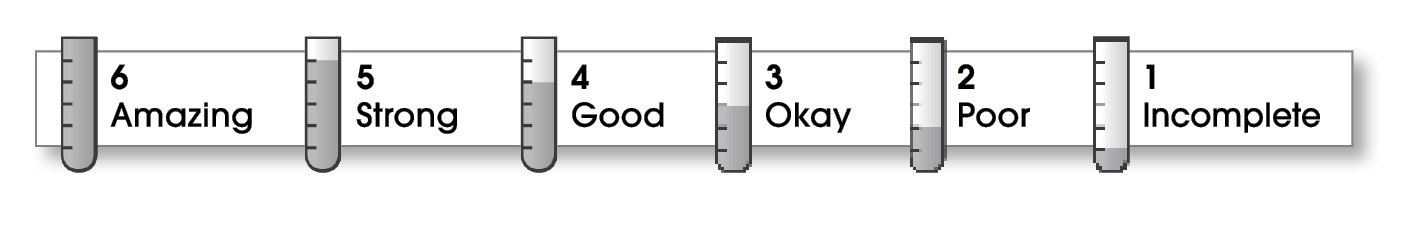 Comments: You could describe your favorite hot dog. Did you notice that you used the word “good” three times? Try to find other words for the smell and taste of hot dogs. You could also describe the sound of hot dogs cooking. The part about getting burned doesn’t seem to fit in your description.   © Thoughtful Learning	For Write on Track Name:Title:Hot Dogs2StructureThe writing . . .begins by introducing the topic and telling what the writing will be about.includes a middle part that explains different parts of the topic.organizes ideas effectively.  ends by restating an important idea or sharing what you learned.  The writing . . .begins by introducing the topic and telling what the writing will be about.includes a middle part that explains different parts of the topic.organizes ideas effectively.  ends by restating an important idea or sharing what you learned.  2Ideasexplains an interesting topic.gives specific details about different parts of the topic. uses specific words.uses a variety of sentence lengths and beginnings.explains an interesting topic.gives specific details about different parts of the topic. uses specific words.uses a variety of sentence lengths and beginnings.2Conventionsuses end punctuation correctly.capitalizes first words and proper nouns.spells names and key words correctly. uses end punctuation correctly.capitalizes first words and proper nouns.spells names and key words correctly. 